Приложение №5к Приказу  №53/1 от 19.03.2020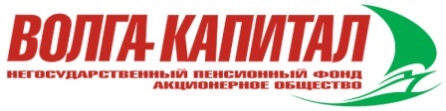 Договор № ФС негосударственного пенсионного обеспеченияг. Казань                                                                                                                             «____»_________________ 20___г.Акционерное общество «Негосударственный пенсионный фонд «Волга-Капитал» (лицензия на осуществление деятельности по пенсионному обеспечению и пенсионному страхованию № 377/2 от 15 марта 2007 года выдана Федеральной службой по финансовым рынкам), именуемое далее «Фонд», в лице Генерального директора Хисматуллиной Наили Рафхатовны, действующего на основании Устава, с одной стороны, и ____________________________________________________________________________________________________,                                                                                    (фамилия, имя, отчество)именуемый(ая) далее «Вкладчик», с другой стороны, вместе именуемые «Стороны», заключили настоящий Договор  (далее – Договор) о нижеследующем:1. Предмет договора1.1. Предметом Договора является негосударственное пенсионное обеспечение Участника, при котором Вкладчик обязуется уплачивать пенсионные взносы в Фонд, а Фонд обязуется выплачивать Участнику негосударственную пенсию при наступлении у него пенсионного основания.В соответствии с настоящим Договором Участник является Вкладчиком в свою пользу.1.2. Негосударственное пенсионное обеспечение Участника осуществляется по пенсионной схеме № 5 «С установленными размерами пенсионных выплат в течение срока, установленного Пенсионным договором (не менее пяти лет)» в соответствии с Пенсионными правилами Акционерного общества «Негосударственный пенсионный фонд «Волга-Капитал» (по тексту Договора – Пенсионные правила Фонда) и условиями Договора.2. Порядок и условия внесения пенсионных взносов2.1. Внесение пенсионных взносов осуществляется ____________________________________________________________________________________________________________________________________________________________,(размер и периодичность внесения взносов)путем перечисления на расчетный счет Фонда или внесением в кассу Фонда.Размер и периодичность внесения  пенсионных  взносов определяются Фондом на основании актуарных расчетов в зависимости от размера, периодичности и продолжительности периода пенсионных выплат, заявленных Вкладчиком при заключении Договора. При этом, заявленный размер пенсионной выплаты не может быть ниже минимального размера негосударственной пенсии, установленного на дату заключения Договора.Минимальный размер взносов определяется на основании актуарных расчетов Фонда.2.2. Продолжительность внесения пенсионных взносов (накопительный период) определяется периодом от даты поступления в Фонд первого пенсионного взноса и до даты начала выплат Участнику негосударственной пенсии. Накопительный период должен быть не менее одного года.3. Пенсионные основания3.1. Достижение Участником возраста 60 и 55 лет (мужчины и женщины соответственно).3.2. Досрочное назначение страховой пенсии по старости.3.3. Назначение страховой пенсии по инвалидности.3.4. Иные основания, предусмотренные действующим законодательством РФ.4. Порядок выплаты негосударственной пенсии4.1. Право на получение негосударственной пенсии по Договору возникает у Участника при наличии средств на его именном пенсионном счете, достаточных для назначения и выплаты негосударственной пенсии в размере не менее минимального размера негосударственной пенсии, установленного законодательством РФ на дату заключения Договора, и при наступлении любого из пенсионных оснований, установленных в Договоре.После приобретения Участником права на получение негосударственной пенсии, Участник должен представить в Фонд заявление по установленной Фондом форме о выплате пенсии и приложить к нему:- документ (или его заверенную копию), подтверждающий личность и возраст, место жительства Участника (паспорт или иной документ, удостоверяющий личность);-свидетельство о присвоении ИНН (при его наличии);- документ, подтверждающий назначение Участнику страховой пенсии по старости или досрочное назначение Участнику страховой пенсии по старости, либо страховой пенсии по инвалидности и справку медико-социальной экспертизы об установлении инвалидности Участнику.4.2. Периодичность выплат негосударственной пенсии устанавливается на основании заявления Участника и может быть ежемесячная, ежеквартальная, один раз в полугодие, один раз в год. Выплаты с именного пенсионного счета производятся до исчерпания учтенных на именном пенсионном счете средств.4.3. Условия и порядок выплаты негосударственной пенсии Участнику устанавливаются в договоре о пенсионных выплатах, который Фонд заключает с Участником после наступления у него пенсионного основания. При этом, расчет размера пенсии производится Фондом, исходя из пенсионной суммы на именном пенсионном счете Участника на дату заключения Договора о пенсионных  выплатах. Размер негосударственной пенсии не может быть меньше минимального размера негосударственной пенсии, установленного законодательством РФ на дату заключения Договора. В случае несоблюдения Вкладчиком размера и периодичности внесения пенсионных взносов, установленных Договором, размер негосударственной пенсии определяется в зависимости от размера пенсионной суммы на основании новых актуарных расчетов, проведенных Фондом. Если расчетный размер пенсионной выплаты будет меньше минимального размера негосударственной пенсии, Фонд имеет право производить выплаты по пенсионной схеме №1.Фонд обязан начать пенсионные выплаты не позднее месяца, следующего за месяцем, в котором подписан Участником договор о пенсионных выплатах. 4.4. Пенсионные выплаты Участнику производятся почтовыми переводами на адрес Участника, либо перечислениями на счет Участника в банке. Расходы Фонда по выплате негосударственной пенсий относятся на пенсионные суммы на пенсионном счете Участника. 4.5. Выплаты Фондом негосударственной пенсии приостанавливаются в случаях:- отмены в период выплат у Участника пенсионного основания. Выплата негосударственной пенсии приостанавливается  до нового наступления у Участника пенсионного основания;- выявления недостоверности предоставляемых сведений об Участнике, до момента получения достоверных данных;- не извещения Фонда Вкладчиком в письменном виде в течение 30 дней об изменениях, влияющих на исполнение им своих обязательств перед Фондом, в том числе изменении места жительства, паспортных данных, банковских реквизитов и т.п.), а также об условиях, влияющих на выполнение Фондом обязательств перед Вкладчиком;- не уведомления Фонда Вкладчиком в письменном виде об изменении персональных данных Участника;- не уведомления Фонда Участником об изменениях, влияющих на исполнение Договора и договора о пенсионных выплатах, в том числе об изменениях паспортных данных, места жительства, номера телефона, реквизитов банковского счета, других существенных данных Участника в срок не позднее 3 (Трех) рабочих дней со дня таких изменений.4.6. Выплата негосударственной пенсии возобновляется в случае устранения причин, послуживших основанием для приостановления выплат.5. Обязанности и права сторон.5.1. Вкладчик обязан:5.1.1. Ознакомиться с Пенсионными правилами Фонда и  соблюдать их в течение всего срока действия Договора.5.1.2. Вносить пенсионные взносы в Фонд исключительно денежными средствами в валюте Российской Федерации в порядке и размерах, предусмотренных Пенсионными правилами и Договором.5.1.3. Письменно известить в течение 30 дней Фонд об изменениях, влияющих на исполнение им своих обязательств перед Фондом, в том числе места жительства, паспортных данных, банковских реквизитов и т.п.), а также об условиях, влияющих на выполнение Фондом обязательств перед Вкладчиком.5.1.4. Письменно уведомлять Фонд об изменении персональных данных Участника. 5.1.5. Письменно известить Фонд о своем намерении расторгнуть Договор за 30 дней до предполагаемой даты расторжения. 5.1.6. Сохранять документы, подтверждающие внесение пенсионных взносов, до заключения договора о пенсионных выплатах. 5.1.7. Не реже одного раза в три года предоставлять любым удобным способом, в т.ч. почтовым отправлением, в Фонд опросную анкету физического лица (размещена на официальном сайте Фонда в информационно-телекоммуникационной сети «Интернет» по адресу www.volga-capital.ru), либо по требованию Фонда.5.2. Вкладчик имеет право:5.2.1. Требовать от Фонда надлежащего исполнения обязательств по Договору в полном объеме.5.2.2. Представлять и защищать перед Фондом свои интересы, обжаловать действия Фонда в порядке, установленном законодательством РФ.5.2.3. Бесплатно получать один раз в год при обращении в Фонд способом, указанным при обращении, информацию о состоянии пенсионного счета в течение 10 дней со дня обращения (указанная информация может быть направлена в форме электронного документа с использованием информационно-телекоммуникационных сетей общего пользования, в том числе сети «Интернет», а также иным способом, в том числе почтовым отправлением).5.2.4. По соглашению с Фондом изменять условия Договора.5.2.5. Расторгнуть Договор в порядке и на условиях, предусмотренных Пенсионными правилами Фонда и Договором. 5.2.6. Получать в Фонде информацию  по вопросам негосударственного пенсионного обеспечения.5.2.7. Вносить в Фонд дополнительные пенсионные взносы.5.3. Участник обязан:5.3.1. Своевременно и в полном объеме предоставлять в Фонд документы, являющиеся основанием для назначения и выплаты негосударственной пенсии, а также ее перерасчету.5.3.2. Письменно уведомлять Фонд об изменениях, влияющих на исполнение Договора и договора о пенсионных выплатах, в том числе об изменениях паспортных данных, места жительства, номера телефона, реквизитов банковского счета, других существенных данных Участника, в срок не позднее 3 (Трех) рабочих дней со дня таких изменений.5.3.3. При наступлении пенсионного основания, а также не реже одного раза в три года предоставлять любым удобным способом, в т.ч. почтовым отправлением, в Фонд анкету клиента – физического лица по форме, размещенной на официальном сайте Фонда в информационно-телекоммуникационной сети «Интернет» по адресу www.volga-capital.ru), либо по требованию Фонда.5.4. Участник имеет право:5.4.1. Получать негосударственную пенсию в соответствии с условиями Договора, договором о пенсионных выплатах, Пенсионными правилами.5.4.2. Требовать от Фонда надлежащего исполнения обязательств в соответствии с условиями Договора,  договора о пенсионных выплатах и Пенсионными правилами.5.4.3. Требовать от Фонда выплаты выкупных сумм или их перевода в другой фонд в соответствии с законодательством РФ, Пенсионными правилами Фонда и условиями Договора.5.4.4. Бесплатно получать один раз в год при обращении в Фонд способом, указанным при обращении, информацию о состоянии пенсионного счета в течение 10 дней со дня обращения (указанная информация может быть направлена в форме электронного документа с использованием информационно-телекоммуникационных сетей общего пользования, в том числе сети «Интернет», а также иным способом, в том числе почтовым отправлением).5.4.5. Требовать от Фонда изменения условий негосударственного пенсионного обеспечения в соответствии с Пенсионными правилами Фонда и условиями Договора.5.4.6. Обжаловать действия Фонда, нарушающие договорные обязательства Фонда, в порядке, установленном законодательством.5.4.7. Бесплатно пользоваться онлайн сервисом «Личный кабинет» на официальном сайте Фонда в информационно-телекоммуникационной сети «Интернет» по адресу www.volga-capital.ru) для получения информации о состоянии своего именного пенсионного счета.5.5. Фонд обязан:5.5.1. Осуществлять свою деятельность в соответствии с законодательством РФ.5.5.2. Знакомить Вкладчика и Участника с Пенсионными правилами Фонда, со всеми вносимыми в них изменениями и дополнениями, в том числе путем их размещения на официальном сайте Фонда в информационно - телекоммуникационной сети «Интернет» по адресу www.volga-capital.ru.5.5.3. Открыть Участнику именной пенсионный счет в течение 10 рабочих дней с даты поступления первого пенсионного взноса. При этом первый и последующие пенсионные взносы зачисляются на именной пенсионный счет Участника на дату их фактического поступления на расчетный счет или в кассу Фонда.   5.5.4. Ежегодно, не позднее 3-х месяцев после окончания финансового года, производить начисление дохода от размещения пенсионных резервов на пенсионные счета.5.5.5. Бесплатно предоставлять один раз в год Вкладчикам, Участникам по их обращению способом, указанным ими при обращении, информацию о состоянии их пенсионных счетов в течение 10 дней со дня обращения (указанная информация может быть направлена в форме электронного документа с использованием информационно-телекоммуникационных сетей общего пользования, в том числе сети «Интернет», а также иным способом, в том числе почтовым отправлением).5.5.6. Выплачивать негосударственные пенсии или выкупные суммы в соответствии с Пенсионными правилами и условиями Договора.5.5.7. Переводить, по поручению Вкладчика/Участника, выкупную сумму в другой негосударственный пенсионный фонд в соответствии с Пенсионными правилами и условиями Договора.5.5.8. Не принимать в одностороннем порядке решения, нарушающие права Вкладчика/Участника. 5.5.9. Обеспечить конфиденциальность сведений содержащихся в пенсионном счете Участника.5.5.10. Осуществлять учет средств пенсионных резервов. 5.5.11. В целях обеспечения устойчивости исполнения обязательств перед Участниками формировать страховой резерв в соответствии с нормами законодательства РФ.5.5.12. Осуществлять раскрытие информации о Фонде в соответствии с нормами  законодательства РФ, в том числе на официальном сайте Фонда в информационно-телекоммуникационной сети «Интернет» по адресу www.volga-capital.ru.5.6. Фонд имеет право:5.6.1. Вносить изменения и дополнения в Пенсионные правила.5.6.2. По соглашению с Вкладчиком изменять условия Договора в порядке, установленном Договором.5.6.3. Приостанавливать выплаты негосударственной пенсии в случае выявления недостоверности предоставляемых сведений об Участниках, которым эти выплаты производятся, до момента получения достоверных данных, а также при невыполнении Вкладчиком/Участником требований п. 5.1.3., 5.1.4., или 5.3.2. Договора.5.6.4. Требовать от Вкладчика/Участника исполнения его обязательств по Договору.5.6.5. Требовать от Вкладчика своевременного предоставления полной и достоверной информации, влияющей на выполнение обязательств Фонда перед Участником.5.7. Фонд, Вкладчик, Участник могут иметь иные права и нести иные обязанности, предусмотренные законодательством,  нормативными правовыми актами РФ, нормативными актами Банка России, Пенсионными правилами Фонда.6. Срок действия Договора. Изменение и расторжение Договора.6.1. Договор вступает в силу с момента его подписания Сторонами и действует до окончания исполнения Сторонами своих обязательств.6.2. Порядок изменения Договора.6.2.1. Внесение изменений в Договор оформляется дополнительным соглашением, которое вступает в силу с даты подписания его обеими Сторонами, если иное не предусмотрено Пенсионными правилами Фонда и Договором.6.2.2. Договор может быть изменен в следующих случаях:- в связи с изменением законодательства РФ при условии, когда в законе установлено, что его действие распространяется на отношения, возникшие из ранее заключенных договоров; - по соглашению Сторон в случаях, когда одна из Сторон выразила намерение изменить условия Договора;- в одностороннем порядке Фондом при нарушении Вкладчиком обязательств по размеру, периодичности и продолжительности уплаты взносов, повлекших невозможность исполнения Фондом обязательств по размеру, периодичности и продолжительности выплат негосударственной пенсии и в других случаях, предусмотренных Пенсионными правилами Фонда и Договором. 6.3. Действие Договора прекращается:- в случае полного исполнения Фондом обязательств по Договору;- в случае смерти Вкладчика – физического лица, заключившего Договор в свою пользу;- расторжения Договора;- при ликвидации Фонда в порядке, установленном законодательством РФ;- в других случаях, предусмотренных законодательством РФ или Договором.6.4. Договор может быть расторгнут по инициативе Вкладчика с получением выкупной суммы или переводом ее в другой негосударственный пенсионный фонд в течение всего периода действия Договора.6.4.1. Основанием для расторжения Договора является письменное заявление Вкладчика/Участника, представленное Фонду не менее чем за 30 (Тридцать) дней до предполагаемой даты расторжения.6.4.2. В случае прекращения Договора Фонд в течение 60 (Шестидесяти) дней с даты подписания соглашения о расторжении Договора производит выплату либо перевод в другой негосударственный пенсионный фонд выкупной суммы, размер которой определяется в соответствии с Пенсионными правилами Фонда. 6.5. Выкупные суммы подлежат налогообложению в соответствии с налоговым законодательством РФ.6.6. Расходы Фонда по выплате выкупной суммы или переводу ее в другой негосударственный пенсионный фонд относятся на пенсионные суммы на пенсионном счете Вкладчика/Участника. 7. Ответственность сторон7.1. За неисполнение или ненадлежащее исполнение обязательств по Договору Стороны несут ответственность в соответствии с действующим законодательством РФ.7.2. Фонд несет ответственность перед Вкладчиком/Участником за неисполнение или ненадлежащее исполнение им своих обязательств по Договору всем своим имуществом, на которое по законодательству РФ может быть обращено взыскание.7.3. Фонд не несет ответственность по обязательствам Вкладчика перед Участниками.7.4. Стороны освобождаются от ответственности за частичное или полное неисполнение обязательств по Договору, если это неисполнение вызвано обстоятельствами непреодолимой силы, возникшими после заключения Договора в результате событий чрезвычайного характера, которые Стороны не могли ни предвидеть, ни предотвратить разумными мерами. К обстоятельствам непреодолимой силы относятся события, на которые Стороны не могут оказать влияния и за возникновение которых не несут ответственности, в том числе запреты и законодательные ограничения органов государственной власти, которые полностью или в значительной мере препятствуют исполнению обязательств по Договору.8. Порядок разрешения споров.8.1. Споры между Фондом и Вкладчиком, возникающие в процессе исполнения Договора, разрешаются путем переговоров, а в случае не достижения согласия в порядке, предусмотренном законодательством РФ.9. Прочие условия.9.1. Права и обязанности по Договору не могут быть переданы третьим лицам.9.2. В случае смерти Вкладчика/Участника предусматривается правопреемство по средствам, учтенным на именном пенсионном счете Участника, в течение всего периода действия Договора. Порядок реализации прав и обязанностей правопреемника (правопреемников) осуществляется в соответствии с законодательством РФ, Пенсионными правилами Фонда, Договором.9.3. По всем вопросам неурегулированным Договором, Стороны руководствуются законодательством РФ, Пенсионными правилами Фонда.9.4. Договор составлен в двух экземплярах, имеющих одинаковую юридическую силу, по одному для Вкладчика и Фонда.Приложения: Анкета физического лица (опросная).Согласие на обработку персональных данных.10. Реквизиты  сторонФонд: АО «НПФ «Волга-Капитал» . Казань, ул. Н. Ершова, 55Е, тел.: (843)273-20-80Телефон единой справочной службы: 8 800 555 35 50 (звонок по России бесплатный)ИНН1660240681/КПП 166001001Расчетный счет № 40701810400020000086 в ПАО «АК БАРС» БАНК г. Казань, к/с № 30101810000000000805БИК 049205805 Вкладчик: (ФИО  Вкладчика)Дата рождения  ИНН СНИЛСПаспорт серия_______ выдан____________________________________   дата выдачиПочтовый адрес: Телефон: 11. Подписи сторон:С Пенсионными правилами Фонда Вкладчик ознакомлен: __________________/______________________                                                                                                                                                                      (подпись)                                              (ФИО  Вкладчика)             Фонд                                                                                                  Вкладчик_________________ Н.Р. Хисматуллина                                 _________________/________________________    м.п                                                                                                      (подпись)                    (ФИО Вкладчика)	